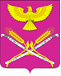 АДМИНИСТРАЦИЯ НОВОПЕТРОВСКОГО СЕЛЬСКОГО ПОСЕЛЕНИЯ ПАВЛОВСКОГО РАЙОНАПОСТАНОВЛЕНИЕот 22.12.2020г.                                                                                          №  145ст-ца НовопетровскаяОб отмене постановления администрации Новопетровского сельского поселения Павловского районаВ целях приведения нормативных правовых актов администрации Новопетровского сельского поселения Павловского района на основании Постановление Правительства РФ от 23 июля 2020 года № 1095 «Об утверждении федерального стандарта внутреннего государственного (муниципального) финансового контроля «Реализация результатов проверок, ревизий и обследований» постановляю:Признать утратившим силу:Постановление администрации Новопетровского сельского поселения Павловского района от 28 июня 2018 года № 89 «О Порядке осуществления администрацией Новопетровского сельского поселения Павловского района контроля за соблюдением Федерального закона «О контрактной системе в сфере закупок товаров, работ, услуг для обеспечения государственных и муниципальных нужд».Постановление администрации Новопетровского сельского поселения Павловского района от 20 июня 2019 года № 69 «Об утверждении общих требований к стандартам осуществления внутреннего муниципального финансового контроля».Постановление администрации Новопетровского сельского поселения Павловского района от 20 июня 2019 года № 73 «Об утверждении стандарта осуществления внутреннего муниципального финансового контроля «Принципы осуществления внутреннего муниципального финансового контроля».Постановление администрации Новопетровского сельского поселения Павловского района от 22 июля 2019 года № 86 «Об утверждении Порядка осуществления органом внутреннего муниципального финансового контроля полномочий по внутреннему муниципальному финансовому контролю в сфере бюджетных правоотношений».    2. Контроль за выполнением настоящего постановления оставляю за собой.    3. Постановление вступает в силу со дня его официального обнародования.ГлаваНовопетровского сельского поселенияПавловского района                                                                 Е.А.Бессонов